Муниципальное бюджетное общеобразовательное учреждение«Вавилонская средняя общеобразовательная школа»                                      Алейского района.  Алтайского края      ПРИНЯТА                                                                                УТВЕРЖДАЮ:      на заседании                                                                             директор МБОУ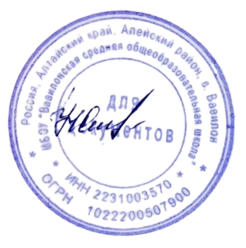       педагогического                                                                       «Вавилонская СОШ»  совета  школы                                                                           № приказа  21      № протокола   1                                                                          от « 14» июня 2022г      от « 29» августа 2022г                                                               ______ Н.А.Семыкина                         Рабочая программа элективный курсПрактическая биология 8-9классыНа 2022-2023 учебный год                                                          Составитель: учитель  биологии                                                                                                 МБОУ «Вавилонская СОШ»                                 Крапивных О.П.                                                                            Учитель высшей категории     2022 год                                                      Пояснительная запискаСовременный учебный процесс направлен не столько на достижение результатов вобласти предметных знаний, сколько на личностный рост ребенка. Обучение по новымобразовательным стандартам предусматривает организацию внеурочной деятельности, которая способствует раскрытию внутреннего потенциала каждого ученика, развитие и поддержание его таланта. Одним из ключевых требований к биологическому образованию в современных условиях и важнейшим компонентов реализации ФГОС является овладение учащимися практическими умениями навыками, проектно–исследовательской деятельностью. Программа «Практическая биология» направлена на формирование у учащихся интереса к изучению биологии, развитие практических умений, применение полученных знаний на практике, подготовка учащихся к участиюв олимпиадном движении. На дополнительных занятиях по биологии закладываются основы многих практических умений школьников, которыми они будут пользоватьсяво всех последующих курсах изучения биологии. Количество практических умений и навыков, которые учащиеся должны усвоить на уроках «Биологии» достаточно не велико, поэтому внеурочная деятельность будет дополнительной возможностью для закрепления и отработки практических умений учащихся. Программа способствует ознакомлению с организацией коллективного и индивидуального исследования, обучению в действии, позволяет чередовать коллективную и индивидуальную деятельность. Теоретический материал включает в себя вопросы, касающиеся основ проектно-исследовательской деятельности, знакомства со структурой работы.Также, данный курс будет способствовать развитию учебной мотивации по выбору профессии, связанной со знаниями в области биологии. При реализации содержания программы учитываются возрастные и индивидуальные возможности подростков, создаются условия для успешности каждого обучающегосяЦель и задачи программыЦель: создание условий для успешного освоения учащимися практической составляющей школьной биологии  основ исследовательской деятельности.Задачи:Формирование системы научных знаний о системе живой природы и начальных представлений о биологических объектах, процессах, явлениях, закономерностяхПриобретение опыта использования методов биологической науки для проведения несложных биологических экспериментовРазвитие умений и навыков проектно–исследовательской деятельностиПодготовка учащихся к участию в олимпиадном движении.Формирование основ экологической грамотности.При организации образовательного процесса необходимо обратить внимание наследующие аспекты:Создание портфолио ученика, позволяющее оценивать его личностный рост; использование личностно-ориентированных технологий (технология развития критического мышления, технология проблемного обучения, технология обучения в сотрудничестве, метод проектов).Организация проектной деятельности школьников и проведение мини конференций, позволяющих школьникам представить индивидуальные (или групповые) проекты по выбранной теме.Формы проведения занятий: практические и лабораторные работы, экскурсии, эксперименты, наблюдения, коллективные и индивидуальные исследования, самостоятельная работа, консультации, проектная и исследовательская деятельность, в том числе с использованием ИКТ.Методы контроля: защита и следовательских работ, мини-конференция с презентациями, доклад, выступление, презентация, участие в конкурсах исследовательских работ, олимпиадах. Требования к уровню знаний, умений и навыков по окончанию реализацииСрок реализации–1год,1час в неделю.Планируемые результаты освоения курса внеурочной деятельности.Ожидаемые результаты Личностные результаты:Знания основных принципов и правил отношения к живой природе.Развитие познавательных интересов, направленных на изучение живой природы.Развитие	интеллектуальных	умений	(доказывать,	строить	рассуждения, анализировать, сравнивать, делать выводы и другое)Эстетического отношения к живым объектам.Метапредметные результаты:Овладение составляющими исследовательской и проектной деятельности: умение видеть проблему, ставить вопросы, выдвигать гипотезы, давать определения понятиям, классифицировать, наблюдать, проводить эксперименты, делать выводыи заключения, структурировать материал, объяснять, доказывать, защищать свои идеи.Умение работать с разными источниками биологической информации, анализировать и оценивать информацию, преобразовывать информацию из одной формы в другую.Умение адекватно использовать речевые средства для дискуссии и аргументации своей позиции ,сравнивать разные точки зрения, аргументировать свою точку зрения, отстаивать свою позициюПредметные результаты:В познавательной(интеллектуальной)сфере:Выделение существенных признаков биологических объектов и процессов.Классификация	—	определение	принадлежности	биологических	объектов к определенной систематической группе.Объяснение роли биологии в практической деятельности людей.Сравнение биологических объектов и процессов, умение делать выводы и умозаключения на основе сравнения.Умение работать с определителями, лабораторным оборудованием.Овладение методами биологической науки: наблюдение и описание биологических объектов и процессов; постановка биологических экспериментов и объяснение ихрезультатов.В ценностно-ориентационной сфере:Знание основных правил поведения в природе.Анализ и оценка последствий деятельности человека в природе.В сфере трудовой деятельности:Знание и соблюдение правил работы в кабинете биологии.Соблюдение правил работы с биологическими приборами и инструментами.В эстетической сфере:1.Овладение умением оценивать с эстетической точки зрения объекты живой природы.Содержание курсаТематическоепланированиеКалендарно-тематическое планирование   Практическая биология 8-9классыНазваниеразделовитемСодержаниетемыФормыорганизациизанятияВиды деятельностиучащихсяЛабораторияЛевенгукаМетоды научного исследования.ЛабораторноеОборудование и приборы для научныхисследований. История изобретения микроскопа, его устройство и правила работы. Техника приготовления временного микропрепарата. Рисуем по правилам: правилабиологического рисункаПрактические и лабораторныеработы: Устройство микроскопа Приготовление и рассматривание микропрепаратов Зарисовкабиологических объектов. Проектно-исследовательскаядеятельность: Мини-исследование«Микромир» (работа в группах с последующей презентацией).Инструктаж по ТБ Групповая и индивидуальнаяформы работы. Выясняют устройство микроскопа и правила работы с ним. Определяют понятия«клетка»,«лупа»,«микроскоп»,«тубус»,«окуляр»,«объектив»,«штатив». Работают с лупой и микроскопом, изучают устройство микроскопа.Отрабатывают правила работы с микроскопом Учатся работать с лабораторным оборудованием Выполняютлабораторные, практические и иссле-довательские  работыпо изучаемой теме.Жизнедеятельность клетокПредставление оединстве живой природы на основании знаний о клеточном строении всех живых организмов Открытие клетки.Открытие одноклеточных организмов.Особенности строения дрожжей, простейшихПрактические и лабораторные работыЗнакомятся с основными методами исследования вбиологии, правилами техникибезопасности вкабинете биологии. Учатся  готовить микропрепараты.Наблюдают части органоиды клетки под микроскопом, описывают и схематически изображают их Готовят микропрепараты и наблюдают под микроскопомСтроение дрожжей.ПрактическаяанатомияСам себе исследователь Зубная формула Бактерии – враги (изучение зубного налета под микроскопом) Строение волоса под микроскопомКак растут волосы Изучение человеческого ногтя под микроскопом Изучение кожи под микроскопомИзучение человеческой слюны под микроскопомОвладевают навыками проведенияисследования в ходепроведениялабораторнойработыприизучениизубногоналета.Практическая работапо выяснениюстроения и функциизубов, профилактикиихзаболеваний.ЛабораторныйпрактикумСтроениеволосиихрост.Проект«Коса–девичья краса»ЛабораторныйпрактикумВыполняют лабораторные, практические иИсследовательские работы по изучаемой теме.Индивидуальные, групповые формы работы, работа в парахЗдоровоепитаниеЗапасающий углевод -крахмалИзучение меда под микроскопомКак портится бульон Сухие и свежие дрожжи: есть ли отличия?Зачем варить еду? Качество продуктовПрактическое занятие повыявлению зерен крахмала в сыром и варенном картофеле Лабораторный практикум повыявлению настоящего меда.Учатся готовить микропрепараты, рассматривать их под микроскопом. Выполняют лабораторные, практические и иссле-довательские работыпитания: пирожки Качество продуктов питания: колбаса Исследование молока Кристаллы, используемые в пищуГубительная плесеньПроект«Продукты пчеловодства  в городе»По изучаемой теме. Индивидуальные, групповые формы работы, работа в парах№п/пРаздел, темазанятияКоличествочасовТеорияПрактикаФормыпроведения1ЛабораторияЛевенгука541Беседа Практическая работаЛабораторный практикум2Жизнедеятельность клеток642Практическая работа3Клетки бываютразные523Практическая работа4Практическаяанатомия725Лабораторная работаПрактическая работа Лабораторный практикум5Здоровоепитание1138Практическое занятие Лабораторный практикумПрактические занятияитого341519№п/пТемазанятияИспользованиеоборудованияцентраестественно-научнойнаправленностиДатапланДатафактПримечаниеЛабораторияЛевенгукаЛабораторияЛевенгукаЛабораторияЛевенгукаЛабораторияЛевенгукаЛабораторияЛевенгукаЛабораторияЛевенгука1Вводный инструктаж по ТБ при проведении Лабораторных работЛабораторное оборудование иПриборы для научных исследований2Приборы для научныхисследований. Лабораторное оборудованиеМикроскопПредметные стекла Покровные стекла Стекло под висячую каплюЧашка Петри Пипетка с грушей Пинцет СкальпельПрепаровальная игла Бумага для протираниястекол3Временный препарат на предметном столикемикроскопаМикроскоп4ВисячаякапляМикроскоп Чашка ПетриПипетка с грушей5Приготовление постоянных препаратовМикроскопПредметные стекла Покровные стекла Стекло под висячую каплюЧашка Петри пипетка с грушей пинцет скальпельпрепаровальная игла бумага для протирания стеколЖизнедеятельность клеток6Целый мир в капле водыМикроскопПредметные стекла Покровные стекла Стекло под висячую каплюЧашка Петри пипетка с грушей пинцет скальпельпрепаровальная игла бумага для протирания стекол7ВисячаякапляизгрязнойлужиМикроскопПредметные стекла Покровные стекла Стекло под висячую каплюЧашка Петри пипетка с грушей пинцет скальпельпрепаровальная игла бумага для протирания стекол8ВисячаякапляизвазысводойМикроскопПредметные стекла Покровные стекла Стекло под висячую каплюЧашка Петри пипетка с грушей пинцет скальпельпрепаровальная игла бумага для протирания стекол9Висячая капля из мясного бульонаМикроскопПредметные стекла Покровные стекла Стекло под висячую каплюЧашка Петри пипетка с грушей пинцет скальпельпрепаровальная игла бумага для протирания стекол10-11Мини-исследование«Микромир»МикроскопПредметные стекла Покровные стекла Стекло под висячую каплюЧашка Петри пипетка с грушей пинцет скальпельпрепаровальная игла бумага для протирания стеколКлеткибываютразные12Тайны винной пробкиМикроскопПредметные стекла Покровные стекла13Клетки-бутылкиМикроскопПредметные стекла Покровные стекла14Из чего состоит мясо?МикроскопПредметные стекла Покровные стекла Стекло под висячую каплюЧашка Петри Пипетка с грушей15Икра: все лучшее- малькамМикроскопПредметные стеклаПокровныестекла16Маленькие красные клеткиМикроскопПредметные стекла Покровные стеклаПрактическаяанатомия17Зубная формулаМикроскопПредметные стеклаПокровныестекла18Бактерии–враги (изучениеЗубного налета под микроскопом)МикроскопПредметные стекла Покровные стекла19Строение волоса под микроскопомМикроскопПредметные стекла Покровные стекла20Как растут волосыМикроскопПредметные стекла Покровные стекла21Изучение человеческого ногтя под микроскопомМикроскопПредметные стекла Покровные стекла22ИзучениекожиподмикроскопомМикроскопПредметные стекла Покровные стекла23Изучение человеческой слюны под микроскопомМикроскопПредметные стекла Покровные стеклаЗдоровое питание24-25Запасающий углевод -крахмалМикроскопПредметные стекла Покровные стекла26-27Изучение меда под микроскопомМикроскопПредметные стекла Покровные стекла28Сухие и свежие дрожжи: есть ли отличия?МикроскопПредметные стекла Покровные стекла29Зачем варить еду?МикроскопПредметные стекла Покровные стекла30Качество продуктов питания: пирожкиМикроскопПредметные стекла Покровные стекла31Качество продуктов питания: колбасаМикроскопПредметные стекла Покровные стекла32Исследование молокаМикроскопПредметные стекла Покровные стекла33Кристаллы, используемые в пищуМикроскопПредметные стекла Покровные стекла34Губительная плесеньМикроскопПредметные стекла Покровные стекла